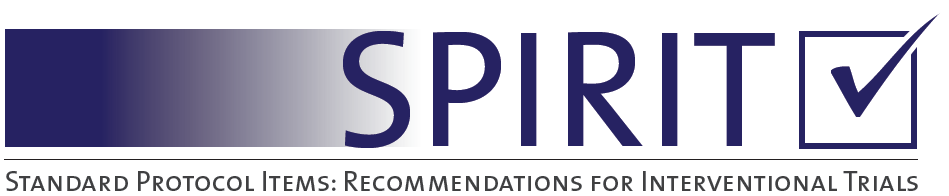 SPIRIT 2013 Checklist: Recommended items to address in a clinical trial protocol and related documents**It is strongly recommended that this checklist be read in conjunction with the SPIRIT 2013 Explanation & Elaboration for important clarification on the items. Amendments to the protocol should be tracked and dated. The SPIRIT checklist is copyrighted by the SPIRIT Group under the Creative Commons “Attribution-NonCommercial-NoDerivs 3.0 Unported” license.Section/itemItemNoDescriptionAdministrative informationAdministrative informationAdministrative informationTitle1 Descriptive title identifying the study design, population, interventions, and, if applicable, trial acronym. Page 1Trial registration2a Trial identifier and registry name. If not yet registered, name of intended registry Page 4Trial registration2b All items from the World Health Organization Trial Registration Data Set All WHO Trial Registration Data requirements are met with the trial’s registration in the ClinicalTrials.gov. Trial registration information is found on Page 4.Protocol version3 Date and version identifier Page 4Funding4 Sources and types of financial, material, and other support Page 24Roles and responsibilities5aNames, affiliations, and roles of protocol contributors Page 24Roles and responsibilities5b Name and contact information for the trial sponsor Page 245cRole of study sponsor and funders, if any, in study design; collection, management, analysis, and interpretation of data; writing of the report; and the decision to submit the report for publication, including whether they will have ultimate authority over any of these activities Page 245d Composition, roles, and responsibilities of the coordinating centre, steering committee, endpoint adjudication committee, data management team, and other individuals or groups overseeing the trial, if applicable (see Item 21a for data monitoring committee) Page 20IntroductionBackground and rationale6a Description of research question and justification for undertaking the trial, including summary of relevant studies (published and unpublished) examining benefits and harms for each intervention Pages 5-66b Explanation for choice of comparators Pages 12-13Objectives7 Specific objectives or hypotheses Pages 7-8Trial design8 Description of trial design including type of trial (eg, parallel group, crossover, factorial, single group), allocation ratio, and framework (eg, superiority, equivalence, noninferiority, exploratory) Page 8-9Methods: Participants, interventions, and outcomesMethods: Participants, interventions, and outcomesMethods: Participants, interventions, and outcomesStudy setting9 Description of study settings (eg, community clinic, academic hospital) and list of countries where data will be collected. Reference to where list of study sites can be obtained Page 9-10Eligibility criteria10 Inclusion and exclusion criteria for participants. If applicable, eligibility criteria for study centres and individuals who will perform the interventions (eg, surgeons, psychotherapists) Page 11-12Interventions11a Interventions for each group with sufficient detail to allow replication, including how and when they will be administered Page 12-14Interventions11b Criteria for discontinuing or modifying allocated interventions for a given trial participant (eg, drug dose change in response to harms, participant request, or improving/worsening disease) N/A.  Discontinuation and modification criteria are not stipulated as this is a brief, one-time interventionInterventions11cStrategies to improve adherence to intervention protocols, and any procedures for monitoring adherence (eg, drug tablet return, laboratory tests) Page 14Interventions11d Relevant concomitant care and interventions that are permitted or prohibited during the trial Page 1Outcomes12 Primary, secondary, and other outcomes, including the specific measurement variable (eg, systolic blood pressure), analysis metric (eg, change from baseline, final value, time to event), method of aggregation (eg, median, proportion), and time point for each outcome. Explanation of the clinical relevance of chosen efficacy and harm outcomes is strongly recommended Pages 17-18Participant timeline13 Time schedule of enrolment, interventions (including any run-ins and washouts), assessments, and visits for participants. A schematic diagram is highly recommended (see Figure) Page 12, Table 2Sample size14 Estimated number of participants needed to achieve study objectives and how it was determined, including clinical and statistical assumptions supporting any sample size calculations Pages 19-20Recruitment15 Strategies for achieving adequate participant enrolment to reach target sample size Page 12Methods: Assignment of interventions (for controlled trials)Methods: Assignment of interventions (for controlled trials)Methods: Assignment of interventions (for controlled trials)Allocation:Sequence generation16a XMethod of generating the allocation sequence (eg, computer-generated random numbers), and list of any factors for stratification. To reduce predictability of a random sequence, details of any planned restriction (eg, blocking) should be provided in a separate document that is unavailable to those who enrol participants or assign interventions Page 12Allocation concealment mechanism16b Mechanism of implementing the allocation sequence (eg, central telephone; sequentially numbered, opaque, sealed envelopes), describing any steps to conceal the sequence until interventions are assigned Page 12Implementation16c Who will generate the allocation sequence, who will enrol participants, and who will assign participants to interventions Page 12Blinding (masking)17a Who will be blinded after assignment to interventions (eg, trial participants, care providers, outcome assessors, data analysts), and how Page 1217bIf blinded, circumstances under which unblinding is permissible, and procedure for revealing a participant’s allocated intervention during the trial Page 17Methods: Data collection, management, and analysisMethods: Data collection, management, and analysisMethods: Data collection, management, and analysisData collection methods18a Plans for assessment and collection of outcome, baseline, and other trial data, including any related processes to promote data quality (eg, duplicate measurements, training of assessors) and a description of study instruments (eg, questionnaires, laboratory tests) along with their reliability and validity, if known. Reference to where data collection forms can be found, if not in the protocol Pages 16-1818b Plans to promote participant retention and complete follow-up, including list of any outcome data to be collected for participants who discontinue or deviate from intervention protocols Page 17Data management19 Plans for data entry, coding, security, and storage, including any related processes to promote data quality (eg, double data entry; range checks for data values). Reference to where details of data management procedures can be found, if not in the protocol Page 19Statistical methods20a Statistical methods for analysing primary and secondary outcomes. Reference to where other details of the statistical analysis plan can be found, if not in the protocol Page 1920b Methods for any additional analyses (eg, subgroup and adjusted analyses) Page 1920c Definition of analysis population relating to protocol non-adherence (eg, as randomised analysis), and any statistical methods to handle missing data (eg, multiple imputation) Page 19Methods: MonitoringMethods: MonitoringMethods: MonitoringData monitoring21a Composition of data monitoring committee (DMC); summary of its role and reporting structure; statement of whether it is independent from the sponsor and competing interests; and reference to where further  details about its charter can be found, if not in the protocol. Alternatively, an  explanation of why a DMC is not needed Page 1921b Description of any interim analyses and stopping guidelines, including who will have access to these interim results and make the final decision to terminate the trial Page 20Harms22 Plans for collecting, assessing, reporting, and managing solicited and spontaneously reported adverse events and other unintended effects of trial interventions or trial conduct Page 20Auditing23Frequency and procedures for auditing trial conduct, if any, and whether the process will be independent from investigators and the sponsor Page 20Ethics and disseminationEthics and disseminationEthics and disseminationResearch ethics approval24 Plans for seeking research ethics committee/institutional review board (REC/IRB) approval Page 9Protocol amendments25Plans for communicating important protocol modifications (eg, changes to eligibility criteria, outcomes, analyses) to relevant parties (eg, investigators, REC/IRBs, trial participants, trial registries, journals, regulators) Page 23Consent or assent26a Who will obtain informed consent or assent from potential trial participants or authorised surrogates, and how (see Item 32) Pages 12, 22-2326b Additional consent provisions for collection and use of participant data and biological specimens in ancillary studies, if applicable Pages 16, 22-23Confidentiality27 How personal information about potential and enrolled participants will be collected, shared, and maintained in order to protect confidentiality before, during, and after the trial Page 23Declaration of interests28 Financial and other competing interests for principal investigators for the overall trial and each study site Page 19Access to data29Statement of who will have access to the final trial dataset, and disclosure of contractual agreements that limit such access for investigators Page 23Ancillary and post-trial care30 Provisions, if any, for ancillary and post-trial care, and for compensation to those who suffer harm from trial participation Page 23Dissemination policy31aPlans for investigators and sponsor to communicate trial results to participants, healthcare professionals, the public, and other relevant groups (eg, via publication, reporting in results databases, or other data sharing arrangements), including any publication restrictions Page 2331bAuthorship eligibility guidelines and any intended use of professional writers Page 2431cPlans, if any, for granting public access to the full protocol, participant-level dataset, and statistical code Page 23AppendicesInformed consent materials32Model consent form and other related documentation given to participants and authorised surrogates. The Invitation Letter and Research Information Letter are included as AppendicesBiological specimens33Plans for collection, laboratory evaluation, and storage of biological specimens for genetic or molecular analysis in the current trial and for future use in ancillary studies, if applicable An overview of biological specimen collection, evaluation, and storage can be found on Pages 13-15.  These procedures are per standard of care. There are no additional documents detailing these procedures that could be included as an Appendix.